                                                                ПОСТАНОВЛЕНИЕ                            проект                                                                    Главы муниципального образования«Натырбовское сельское поселение»«  » декабря 2019 г.                                              №    .                                              с.НатырбовоПорядок разработки и утверждения административных регламентовпредоставления муниципальных услуг  В соответствии с Постановлением Правительства Российской Федерации от 16.05.2011г. № 373 «О разработке и утверждении административных регламентов осуществления государственного контроля (надзора) и административных регламентов предоставления государственных услуг» (с изменениями), руководствуясь  Уставом муниципального образования «Натырбовское сельское поселение»П О С Т А Н О В Л Я Ю :Утвердить Порядок разработки и утверждения административных регламентов                  предоставления муниципальных услуг, согласно приложению к настоящему                   постановлению.Со дня вступления в силу настоящего Постановления, признать утратившими силу Постановление главы муниципального образования «Натырбовское сельское  поселение»  от 10.05.2012 года № 12 «Порядок разработки и утверждения административных регламентов предоставления муниципальных услуг».  Настоящее Постановление  обнародовать на информационном стенде в   администрации         поселения  и разместить  на  официальном сайте администрации в сети Интернет  по     адресу: //adm-natyrbovo.ru//Настоящее Постановление вступает в силу со дня его обнародования.Глава муниципального образования«Натырбовское сельское поселение»                                    Н.В.Касицына                                                                                                                                                  Приложение № 1                                                                                                                                                  к Постановлению главы                                                                                                                           МО «Натырбовское сельское поселение»                                                                                                                                                   №     от «  »           2019г.ПОРЯДОКразработки и утвержденияадминистративных регламентов предоставления муниципальных услуг  I . Общие положения1.1. Настоящий Порядок разработки и утверждения административных регламентов предоставления муниципальных услуг (далее – Порядок) определяет порядок разработки специалистами администрации муниципального образования «Натырбовское сельское поселение» к сфере деятельности которых относиться предоставление муниципальных услуг (далее – специалистами Администрации), и утверждения в установленном порядке административных регламентов предоставления муниципальных услуг.1.2. Административным регламентом предоставления муниципальной услуги (далее – Регламент) является муниципальный нормативный правовой акт администрации муниципального образования «Натырбовское сельское поселение»,  устанавливающий сроки и последовательность административных процедур (действий), осуществляемых специалистами Администрации,  предоставляющими муниципальные услуги, в процессе предоставления муниципальной услуги в соответствии с требованиями Федерального закона от 27 июля 2010 года № 210-ФЗ «Об организации предоставления государственных и муниципальных услуг»              (далее – Федеральный закон).Регламент также устанавливает порядок взаимодействия между специалистами Администрации, предоставляющими муниципальные услуги, и физическими или юридическими лицами, индивидуальными предпринимателями, их уполномоченными представителями (далее – заявители), иными органами местного самоуправления и органами государственной власти, учреждениями и организациями в процессе  предоставления муниципальной услуги.1.3. Регламенты разрабатываются специалистами Администрации, предоставляющими муниципальные услуги,  в соответствии с законодательством Российской Федерации, Законами Республики Адыгея, нормативными правовыми актами администрации муниципального образования «Натырбовское сельское поселение» и утверждаются главой муниципального образования «Натырбовское сельское поселение».1.4. При разработке регламентов специалисты Администрации, предоставляющие муниципальные услуги, предусматривают оптимизацию (повышение качества) предоставления муниципальных услуг, в том числе:1) упорядочение административных процедур (действий);2) устранение избыточных административных процедур (действий);3) сокращение количества документов, предоставляемых заявителями для предоставления муниципальной услуги, применение новых форм документов, позволяющих устранить необходимость неоднократного предоставления идентичной информации, снижение количества взаимодействий заявителей с должностными лицами Администрации, предоставляющими муниципальную услугу, в том числе за счет выполнения отдельных административных процедур (действий) на базе многофункциональных центров предоставления государственных и муниципальных услуг и реализации принципа «одного окна», использование межведомственных согласований при предоставлении муниципальной услуги без участия заявителя, в том числе с использованием информационно-коммуникационных технологий;4) сокращение срока предоставления муниципальной услуги, а также срока выполнения отдельных административных процедур (действий) в рамках предоставления муниципальной услуги. Специалисты Администрации, предоставляющие муниципальные услуги, могут установить в регламенте сокращенные сроки предоставления муниципальной услуги, а также сроки выполнения административных процедур действий в рамках предоставления муниципальной услуги по отношению к соответствующим срокам, установленным законодательством Российской Федерации;5) ответственность должностных лиц Администрации, предоставляющих муниципальные услуги,  за несоблюдение ими требований регламентов при выполнении административных процедур (действий);6) предоставление муниципальной услуги в электронной форме.1.5. Регламенты,  разрабатываются в соответствии с федеральными законами, нормативными правовыми актами Российской Федерации, нормативными правовыми актами Республики Адыгея,  а также с учетом иных требований к порядку предоставления соответствующей муниципальной услуги.1.6. Регламент разрабатывается, как правило, после включения соответствующей муниципальной услуги в перечень муниципальных услуг и муниципальных функций по осуществлению муниципального контроля (надзора) (далее-перечень).        1.7. Проект регламента и пояснительная записка к нему размещаются на официальном сайте  администрации муниципального образования «Натырбовское сельское поселение» //adm-natyrbovo.ru// в информационно-телекоммуникационной сети «Интернет» (далее – сеть «Интернет»).1.8. Проекты регламентов, а также проекты муниципальных нормативных правовых актов по внесению изменений в ранее изданные регламенты, признанию регламентов утратившими силу подлежат независимой экспертизе и экспертизе проводимой независимыми экспертами.Экспертиза проектов регламентов, а также проектов муниципальных нормативных правовых актов по внесению изменений в ранее изданные регламенты, признанию регламентов утратившими силу проводится в порядке, установленном Правилами проведения экспертизы проектов административных регламентов осуществления государственного контроля (надзора) и административных регламентов предоставления государственных услуг, утвержденными постановлением Правительства Российской Федерации от 16 мая 2011 г. N 373 «О разработке и утверждении административных регламентов осуществления государственного контроля (надзора) и административных регламентов предоставления государственных услуг», а также в соответствии с настоящим Порядком.Заключение об оценке регулирующего воздействия на проекты регламентов, а также проекты муниципальных нормативных правовых актов по внесению изменений в ранее изданные регламенты, признанию регламентов утратившими силу не требуется.II. Требования к Регламентам2.1. Наименование регламентов определяется специалистами Администрации, предоставляющими муниципальные услуги, с учетом формулировки, соответствующей редакции положения нормативного правового акта, которым предусмотрена муниципальная услуга, и наименование такой муниципальной услуги в перечне.2.2. В регламент включаются следующие разделы:1) общие положения;2) стандарт предоставления муниципальной услуги;3) состав, последовательность и сроки выполнения административных процедур (действий), требования к порядку их выполнения, в том числе особенности выполнения административных процедур (действий)  в электронной форме, а также особенности выполнения административных процедур в многофункциональных центрах;4) формы контроля за исполнением регламента;5) досудебный (внесудебный) порядок обжалования решений и действий (бездействия) органа, предоставляющего муниципальную услугу, а также их должностных лиц;6) особенности выполнения административных процедур (действий) в многофункциональных центрах предоставления государственных и муниципальных услуг.В административные регламенты не включается настоящий раздел в случае если муниципальная услуга не предоставляется в многофункциональных центрах предоставления государственных и муниципальных услуг. 2.3. Раздел, касающийся общих положений, состоит из следующих подразделов:1) предмет регулирования регламента;2) круг заявителей;3) требования к порядку информирования о предоставлении муниципальной услуги, в том числе:порядок получения информации заявителями по вопросам предоставления муниципальной услуги и услуг, которые являются необходимыми и обязательными для предоставления муниципальной услуги, сведений о ходе предоставления муниципальной услуги, в том числе на официальном сайте, а также на Едином портале государственных и муниципальных услуг (функций); -порядок, форма, место размещения и способы получения справочной информации, в том числе на стендах в местах предоставления муниципальной услуги и услуг, которые являются необходимыми и обязательными для предоставления муниципальной услуги, и в многофункциональном центре предоставления государственных и муниципальных услуг.К справочной информации относится следующая информация:-место нахождения и графики работы Администрации, предоставляющей муниципальную услугу, специалистов Администрации предоставляющих муниципальную услугу,  государственных и муниципальных органов и организаций, обращение в которые необходимо для получения муниципальной услуги, а также многофункциональных центров предоставления государственных и муниципальных услуг;-справочные телефоны специалистов Администрации, предоставляющих муниципальную услугу, организаций, участвующих в предоставлении муниципальной услуги;-адреса официального сайта, а также электронной почты и (или) формы обратной связи Администрации, предоставляющей муниципальную услугу, в сети «Интернет» . Справочная информация не приводится в тексте регламента и подлежит обязательному размещению на официальном сайте Администрации, предоставляющей муниципальную услугу,  в сети «Интернет»,   на Едином Портале государственных и муниципальных услуг (функций), о чем указывается в тексте регламента. Администрация, предоставляющая муниципальные услуги, обеспечивают в установленном порядке размещение и актуализацию справочной информации в соответствующем разделе реестра и на соответствующем официальном сайте в сети «Интернет». 2.4. Стандарт предоставления муниципальной услуги должен содержать следующие подразделы:1) наименование муниципальной услуги;2) наименование органа предоставляющего муниципальную услугу. Если в предоставлении муниципальной услуги участвуют также иные органы исполнительной власти Республики Адыгея и органы местного самоуправления, а также организации, то указываются все органы и организации, обращение в которые необходимо для предоставления муниципальной услуги. Также указываются требования пункта 3 статьи 7 Федерального закона, а именно - установление запрета требовать от заявителя осуществления действий, в том числе согласований, необходимых для получения муниципальной услуги и связанных с обращением в иные государственные органы и организации, за исключением получения услуг, включенных в перечень услуг, которые являются необходимыми и обязательными для предоставления муниципальных  услуг, утвержденный нормативным правовым актом администрации муниципального образования «Натырбовское сельское поселение»;3) описание результата предоставления муниципальной услуги;4) срок предоставления муниципальной услуги, в том числе с учетом необходимости обращения в организации, участвующие в предоставлении муниципальной услуги, срок приостановления предоставления муниципальной услуги в случае, если возможность приостановления предусмотрена законодательством Российской Федерации, срок выдачи (направления) документов, являющихся результатом предоставления муниципальной услуги;5) нормативные правовые акты, регулирующие предоставления муниципальной услуги.Перечень нормативных правовых актов, регулирующих предоставление муниципальной услуги (с указанием их реквизитов и источников официального опубликования), подлежит обязательному размещению на официальном сайте администрации муниципального образования «Натырбовское сельское поселение» в сети «Интернет», на Едином Портале государственных и муниципальных услуг (функций). Перечень нормативных правовых актов, регулирующих предоставление муниципальной услуги, не приводится в тексте административного регламента. В данном подразделе административного регламента должно содержаться указание на соответствующее размещение перечня указанных нормативных правовых актов, регулирующих предоставление муниципальной услуги.      Администрации, предоставляющая муниципальную услугу, обеспечивает размещение и актуализацию перечня нормативных правовых актов, регулирующих предоставление муниципальной услуги, на своем официальном сайте администрации, а также в соответствующем разделе на Едином Портале государственных и муниципальных услуг (функций);6) исчерпывающий перечень документов, необходимых в соответствии с нормативными правовыми актами для предоставления муниципальной услуги и услуг, которые являются необходимыми и обязательными для предоставления муниципальной услуги, подлежащих представлению заявителем, способы их получения заявителем, в том числе в электронной форме, порядок их представления (бланки, формы обращений, заявления и иных документов, подаваемых заявителем в связи с предоставлением муниципальной услуги, приводятся в качестве приложений к регламенту, за исключением случаев, когда формы указанных документов установлены  актами Российской Федерации, Республики Адыгея, а также случаев, когда законодательством Российской Федерации предусмотрена свободная форма подачи этих документов);7) исчерпывающий перечень документов, необходимых в соответствии с нормативными правовыми актами для предоставления муниципальной услуги, которые находятся в распоряжении государственных органов, органов местного самоуправления и иных органов, участвующих в предоставлении государственных или муниципальных услуг, и которые заявитель вправе представить, а также способы их получения заявителями, в том числе в электронной форме, порядок их представления (бланки, формы обращений, заявлений и иных документов, подаваемых заявителем в связи с предоставлением муниципальной услуги, приводятся в качестве приложений к регламенту, за исключением случаев, когда формы указанных документов установлены актами Российской Федерации, Республики Адыгея, а также случаев, когда законодательством Российской Федерации предусмотрена свободная форма подачи этих документов). Непредставление заявителем указанных документов не является основанием для отказа заявителю в предоставлении  муниципальной услуги;8) указание на запрет требовать от заявителя:-представления документов и информации или осуществления действий, представление или осуществление которых не предусмотрено нормативными правовыми актами, регулирующими отношения, возникающие в связи с предоставлением муниципальной услуги;-представления документов и информации, которые в соответствии с нормативными правовыми актами Российской Федерации, нормативными правовыми актами Республики Адыгея и муниципальными правовыми актами находятся в распоряжении администрации муниципального образования «Натырбовское сельское поселение», иных государственных органов, органов местного самоуправления и (или) подведомственных государственным органам и органам местного самоуправления организаций, участвующих в предоставлении государственных или муниципальных услуг, за исключением документов, указанных в части 6 статьи 7 Федерального закона;                                     -представления документов и информации, отсутствие и (или) недостоверность которых не указывались при первоначальном отказе в приеме документов, необходимых для предоставления муниципальной услуги, либо в предоставлении муниципальной услуги, за исключением случаев, предусмотренных пунктом 4 части 1 статьи 7 Федерального закона;9) исчерпывающий перечень оснований для отказа в приеме документов, необходимых для предоставления муниципальной услуги;10) исчерпывающий перечень оснований для приостановления  или отказа в предоставлении муниципальной услуги. В случае отсутствия таких оснований следует прямо указать на это в тексте регламента;11) перечень услуг, которые являются необходимыми и обязательными для предоставления муниципальной услуги, в том числе сведения о документе (документах), выдаваемом (выдаваемых) организациями, участвующими в предоставлении муниципальной услуги;12) порядок, размер и основания взимания государственной пошлины или иной платы, взимаемой за предоставление муниципальной услуги. В данном подразделе указывается размер государственной пошлины или иной платы, взимаемой за предоставление муниципальной услуги, или ссылка на положение нормативного правового акта, в котором установлен размер такой пошлины или платы;13) порядок, размер и основания взимания платы за предоставление услуг, которые являются необходимыми и обязательными для предоставления муниципальной услуги, включая информацию о методике расчета размера такой платы;14) максимальный срок ожидания в очереди при подаче запроса о предоставлении муниципальной услуги, услуги, предоставляемой организацией, участвующей в предоставлении муниципальной услуги, и при получении результата предоставления таких услуг;15) срок и порядок регистрации запроса заявителя о предоставлении муниципальной услуги и услуги, предоставляемой организацией, участвующей в предоставлении муниципальной услуги, в том числе в электронной форме;16) требования к помещениям, в которых предоставляется муниципальная услуга, к залу ожидания, местам для заполнения запросов о предоставлении муниципальной услуги, информационным стендам с образцами их заполнения и перечнем документов, необходимых для предоставления каждой муниципальной услуги, размещению и оформлению визуальной, текстовой и мультимедийной информации о порядке предоставления такой услуги, в том числе к обеспечению доступности для инвалидов указанных объектов в соответствии с законодательством Российской Федерации о социальной защите инвалидов;                                                17) показатели доступности и качества муниципальной услуги, в том числе количество взаимодействий заявителя с должностными лицами при предоставлении муниципальной услуги и их продолжительность, возможность получения информации о ходе предоставления муниципальной услуги, в том числе с использованием информационно-коммуникационных технологий, возможность либо невозможность получения муниципальной услуги в многофункциональном центре предоставления государственных и муниципальных услуг (в том числе в полном объеме),  по выбору заявителя (экстерриториальный принцип), посредством запроса о предоставлении нескольких государственных и (или) муниципальных услуг в многофункциональных центрах предоставления государственных и муниципальных услуг, предусмотренного статьей 15.1 Федерального закона (далее - комплексный запрос). Предоставление в многофункциональных центрах предоставления государственных и муниципальных услуг государственными корпорациями государственных услуг не осуществляется;                                         18) иные требования, в том числе учитывающие особенности предоставления муниципальной услуги по экстерриториальному принципу (в случае, если муниципальная услуга предоставляется по экстерриториальному принципу) и особенности предоставления муниципальной услуги в электронной форме. При определении особенностей предоставления муниципальной услуги в электронной форме указываются виды электронной подписи, которые допускаются к использованию при обращении за получением муниципальной услуги, в том числе с учетом права заявителя - физического лица использовать простую электронную подпись, в соответствии с Правилами определения видов электронной подписи, использование которых допускается при обращении за получением государственных и муниципальных услуг, утвержденными постановлением Правительства Российской Федерации от 25 июня 2012 г. N 634 «О видах электронной подписи, использование которых допускается при обращении за получением государственных и муниципальных услуг».	2.5. Раздел, касающийся состава, последовательности и сроков выполнения административных процедур (действий), требований к порядку их выполнения, в том числе особенностей выполнения административных процедур (действий) в электронной форме, а также особенностей выполнения административных процедур (действий) в многофункциональных центрах предоставления государственных и муниципальных услуг, состоит из подразделов, соответствующих количеству административных процедур - логически обособленных последовательностей административных действий при предоставлении муниципальных услуг и услуг, которые являются необходимыми и обязательными для предоставления муниципальной услуги, имеющих конечный результат и выделяемых в рамках предоставления муниципальной услуги. В начале раздела указывается исчерпывающий перечень административных процедур (действий), содержащихся в нем.В разделе, касающемся состава, последовательности и сроков выполнения административных процедур (действий), требований к порядку их выполнения, в том числе особенностей выполнения административных процедур (действий) в электронной форме, отдельно указывается перечень административных процедур (действий) при предоставлении муниципальных услуг в электронной форме.Раздел, касающийся состава, последовательности и сроков выполнения административных процедур (действий), требований к порядку их выполнения, в том числе особенностей выполнения административных процедур (действий) в электронной форме, должен содержать в том числе:порядок осуществления в электронной форме, в том числе с использованием Единого портала государственных и муниципальных услуг (функций), административных процедур (действий) в соответствии с положениями статьи 10 Федерального закона;порядок исправления допущенных опечаток и ошибок в выданных в результате предоставления государственной услуги документах.В разделе, касающемся особенностей выполнения административных процедур (действий) в многофункциональных центрах предоставления государственных и муниципальных услуг, также может содержаться описание административных процедур (действий), выполняемых многофункциональным центром предоставления государственных и муниципальных услуг при предоставлении муниципальной услуги в полном объеме и при предоставлении муниципальной услуги посредством комплексного запроса, а также порядок досудебного (внесудебного) обжалования решений и действий (бездействия) многофункциональных центров предоставления государственных и муниципальных услуг и их работников.Описание административных процедур (действий), выполняемых многофункциональными центрами предоставления государственных и муниципальных услуг, в разделе, касающемся особенностей выполнения административных процедур (действий) в многофункциональных центрах предоставления государственных и муниципальных услуг, обязательно в отношении муниципальных услуг, включенных в перечни муниципальных услуг в соответствии с подпунктом 1 части 6 статьи 15 Федерального закона.В соответствующем разделе описывается в том числе порядок выполнения многофункциональными центрами предоставления государственных и муниципальных услуг следующих административных процедур (действий):информирование заявителей о порядке предоставления муниципальной услуги в многофункциональном центре предоставления государственных и муниципальных услуг, о ходе выполнения запроса о предоставлении муниципальной услуги, по иным вопросам, связанным с предоставлением муниципальной услуги, а также консультирование заявителей о порядке предоставления муниципальной услуги в многофункциональном центре предоставления государственных и муниципальных услуг;прием запросов заявителей о предоставлении муниципальной услуги и иных документов, необходимых для предоставления государственной услуги;формирование и направление многофункциональным центром предоставления государственных и муниципальных услуг межведомственного запроса в органы, предоставляющие муниципальные услуги, в иные органы государственной власти, органы местного самоуправления и организации, участвующие в предоставлении муниципальных услуг;выдача заявителю результата предоставления муниципальной услуги, в том числе выдача документов на бумажном носителе, подтверждающих содержание электронных документов, направленных в многофункциональный центр предоставления государственных и муниципальных услуг по результатам предоставления муниципальных услуг органами, предоставляющими муниципальные услуги, а также выдача документов, включая составление на бумажном носителе и заверение выписок из информационных систем органов, предоставляющих муниципальные услуги;иные действия, необходимые для предоставления муниципальной услуги, в том числе связанные с проверкой действительности усиленной квалифицированной электронной подписи заявителя, использованной при обращении за получением муниципальной услуги, а также с установлением перечня средств удостоверяющих центров, которые допускаются для использования в целях обеспечения указанной проверки и определяются на основании утверждаемой органом, предоставляющим муниципальную услугу, по согласованию с Федеральной службой безопасности Российской Федерации модели угроз безопасности информации в информационной системе, используемой в целях приема обращений за получением муниципальной услуги и (или) предоставления такой услуги.	2.6. Описание каждой административной процедуры предусматривает:1) основания для начала административной процедуры;2) содержание каждого административного действия, входящего в состав административной процедуры, продолжительность и (или) максимальный срок его выполнения;3) сведения о должностном лице, ответственном за выполнение каждого административного действия, входящего в состав административной процедуры. Если нормативные правовые акты, непосредственно регулирующие предоставление муниципальной услуги, содержат указание на конкретную должность, она указывается в тексте регламента;4) критерии принятия решений;5) результат административной процедуры и порядок передачи результата, который может совпадать с основанием для начала выполнения следующей административной процедуры;6) способ фиксации результата выполнения административной процедуры, в том числе в электронной форме, содержащий указание на формат обязательного отображения административной процедуры.2.7. Раздел, касающийся форм контроля за предоставлением муниципальной услуги, состоит из следующих подразделов:1) порядок осуществления текущего контроля  за соблюдением и исполнением ответственными должностными лицами положений регламента и иных нормативных правовых актов, устанавливающих требования к предоставлению муниципальной услуги, а также принятием ими решений;2) порядок и периодичность осуществления плановых и внеплановых проверок полноты и качества предоставления муниципальной услуги, в том числе порядок и формы контроля за полнотой и качеством предоставления муниципальной услуги;3) ответственность должностных лиц органа, предоставляющего муниципальную услугу, за решения и действия (бездействие), принимаемые (осуществляемые) ими в ходе предоставления муниципальной услуги;4) положения, характеризующие требования к порядку и формам контроля за предоставлением муниципальной услуги, в том числе со стороны граждан, их объединений и организаций.	2.8. Раздел, касающийся досудебного (внесудебного) порядка обжалования решений и действий (бездействия) органа, предоставляющего муниципальную услугу, многофункционального центра, организаций, указанных в части 1.1 статьи 16 Федерального закона от 27 июля 2010 года      № 210-ФЗ «Об организации предоставления государственных и муниципальных услуг», а также их должностных лиц, государственных или муниципальных служащих, работников., состоит из следующих подразделов:информация для заинтересованных лиц об их праве на досудебное (внесудебное) обжалование действий (бездействия) и (или) решений, принятых (осуществленных) в ходе предоставления муниципальной услуги (далее - жалоба);органы государственной власти, организации и уполномоченные на рассмотрение жалобы лица, которым может быть направлена жалоба заявителя в досудебном (внесудебном) порядке;способы информирования заявителей о порядке подачи и рассмотрения жалобы, в том числе с использованием Единого портала государственных и муниципальных услуг (функций);перечень нормативных правовых актов, регулирующих порядок досудебного (внесудебного) обжалования решений и действий (бездействия) органа, предоставляющего муниципальную услугу, а также его должностных лиц.Информация, указанная в данном разделе, подлежит обязательному размещению на Едином портале государственных и муниципальных услуг (функций), о чем указывается в тексте регламента. Органы, предоставляющие муниципальные услуги, обеспечивают в установленном порядке размещение и актуализацию сведений в соответствующем разделе регионального реестра.В случае если в соответствии с Федеральным законом установлен иной порядок (процедура) подачи и рассмотрения жалоб, в разделе должны содержаться следующие подразделы:-информация для заявителя о его праве подать жалобу;-предмет жалобы;-орган, предоставляющий муниципальную услугу, а также его должностные лица, которым может быть направлена жалоба;-порядок подачи и рассмотрения жалобы;-сроки рассмотрения жалобы;-результат рассмотрения жалобы;-порядок информирования заявителя о результатах рассмотрения жалобы;-порядок обжалования решения по жалобе;-право заявителя на получение информации и документов, необходимых для обоснования и рассмотрения жалобы;способы информирования заявителей о порядке подачи и рассмотрения жалобы.УРЫСЫЕ ФЕДЕРАЦИЕАДЫГЭ РЕСПУБЛИКМУНИЦИПАЛЬНЭ  ГЪЭПСЫКIЭ ЗИIЭ «НАТЫРБЫЕ  КЪОДЖЭ ПСЭУПI»385434 с. Натырбово,ул. Советская № 52тел./факс 9-76-69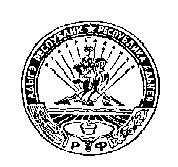 РОССИЙСКАЯ ФЕДЕРАЦИЯРЕСПУБЛИКА АДЫГЕЯМУНИЦИПАЛЬНОЕ ОБРАЗОВАНИЕ«НАТЫРБОВСКОЕ СЕЛЬСКОЕ ПОСЕЛЕНИЕ»385434 с. Натырбово, ул. Советская № 52тел./факс 9-76-69